「自分はどんな気持ち？」①						　　　　　年　　　　　組　　　　　番名前　　　　　　　　　　　　　　　　　　　●4コマ目は？３コマのマンガを見て，その後主人公がどんなことをするか考えて，４コマ目の空らんに書いてください。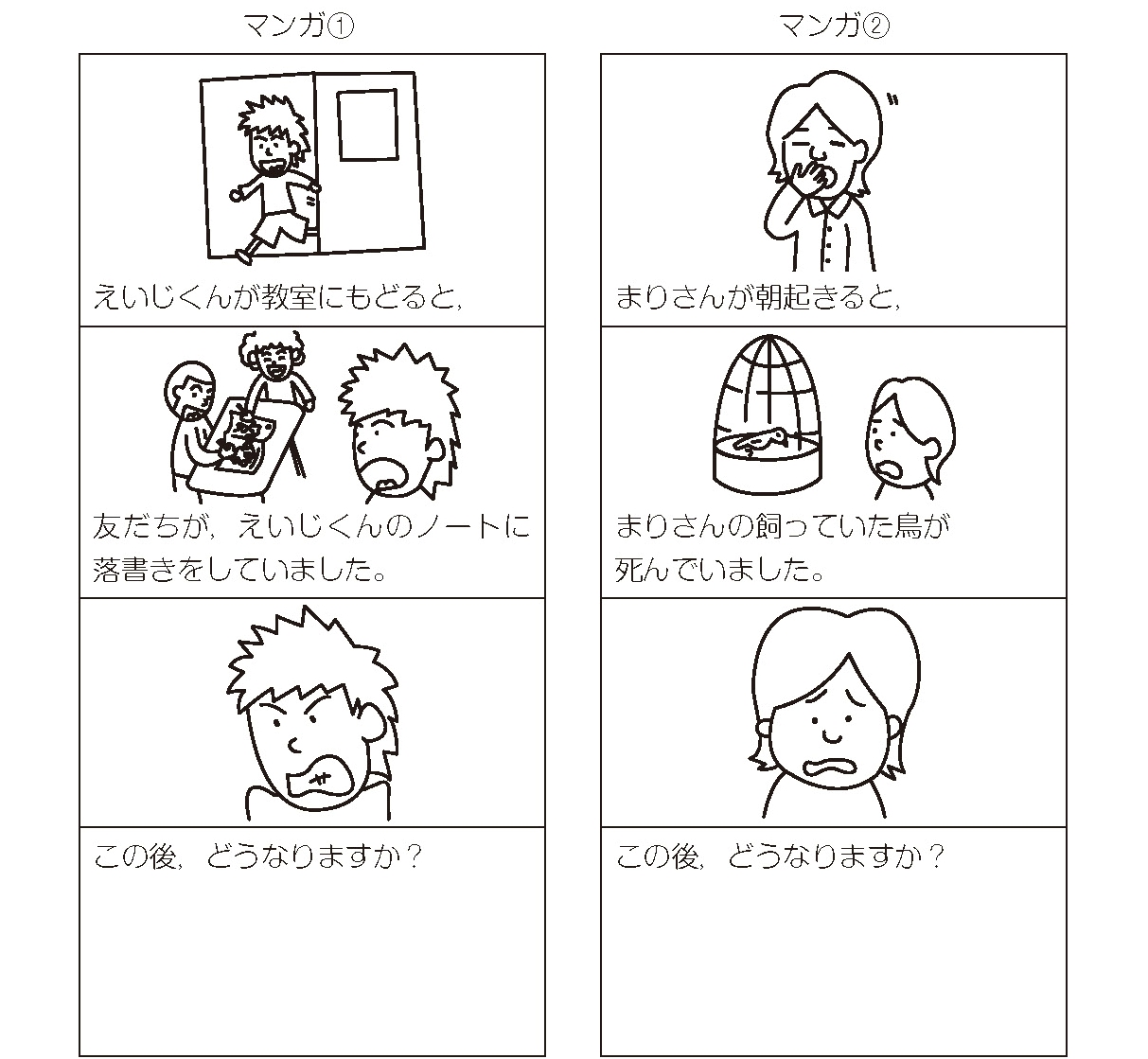 ●今日のの